OPISIVANJE RADNJE NA SLICI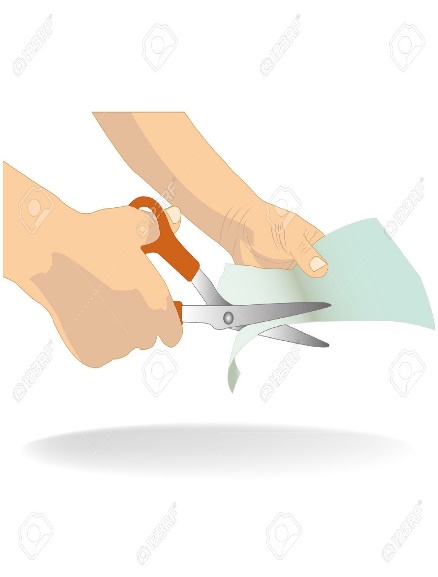 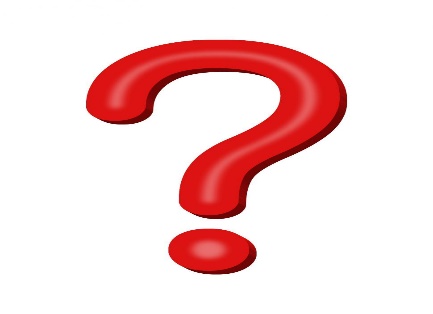 IZREŽI SLIKE U PRILOGU, PA ODGOVORI MAMI NA PITANJE: „ŠTO RADI DJEČAK/STRIČEK/CURA NA SLICI?“PRILOG: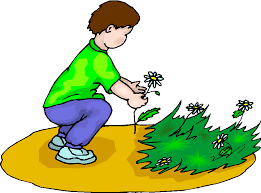 DJEČAK BERE CVIJEĆE.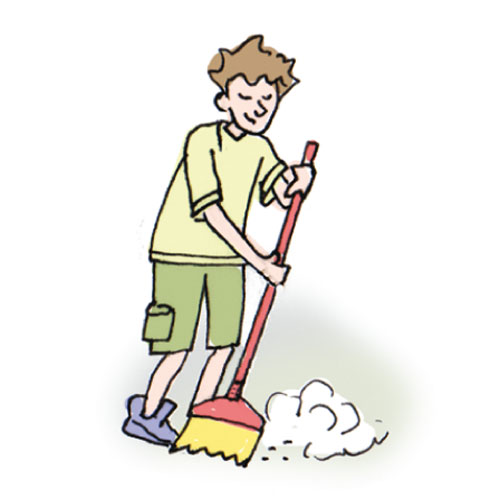 STRIČEK METE.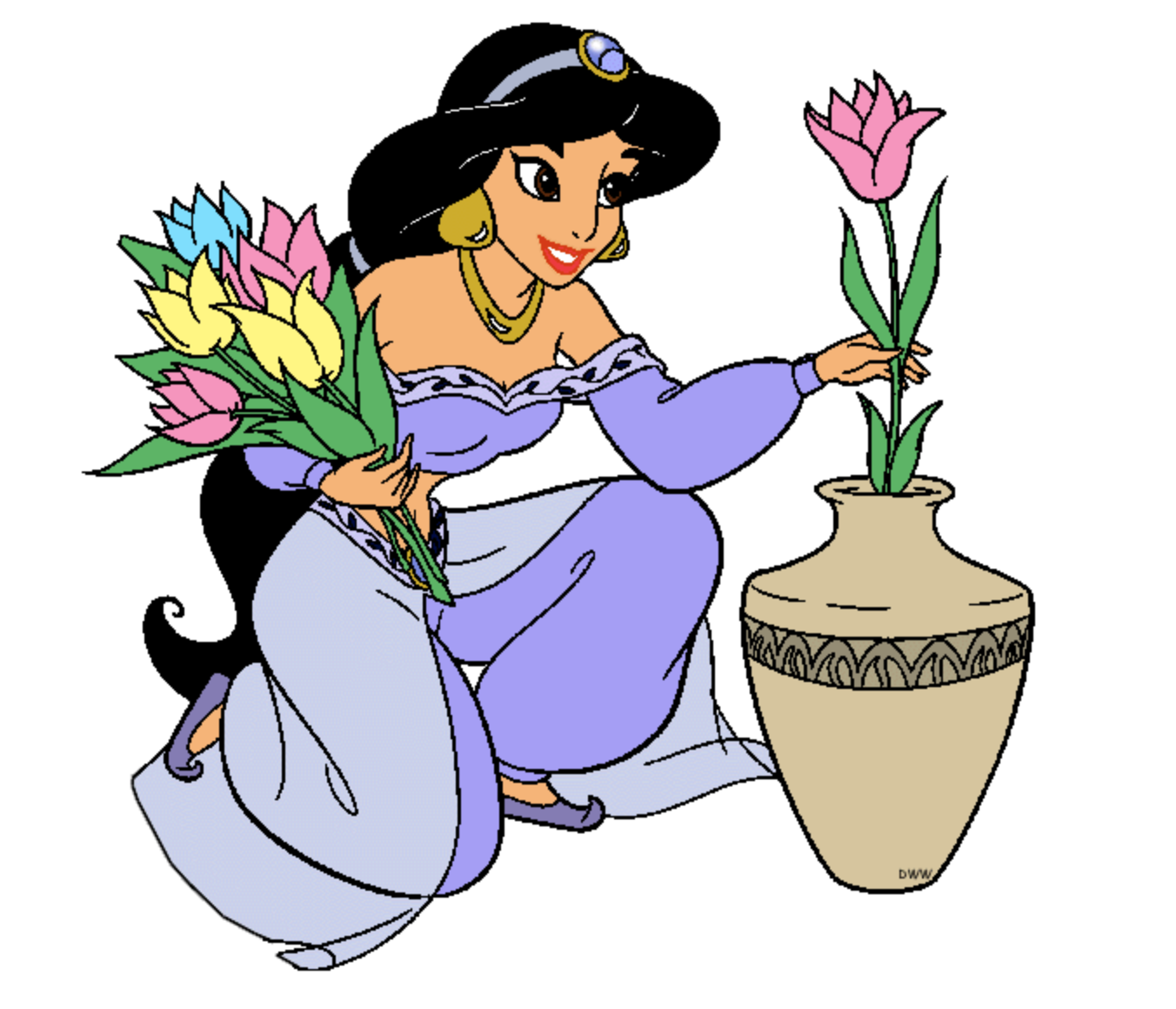 CURA STAVLJA CVIJEĆE U VAZU.